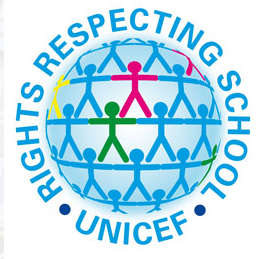 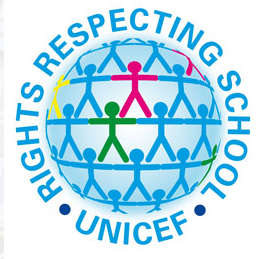 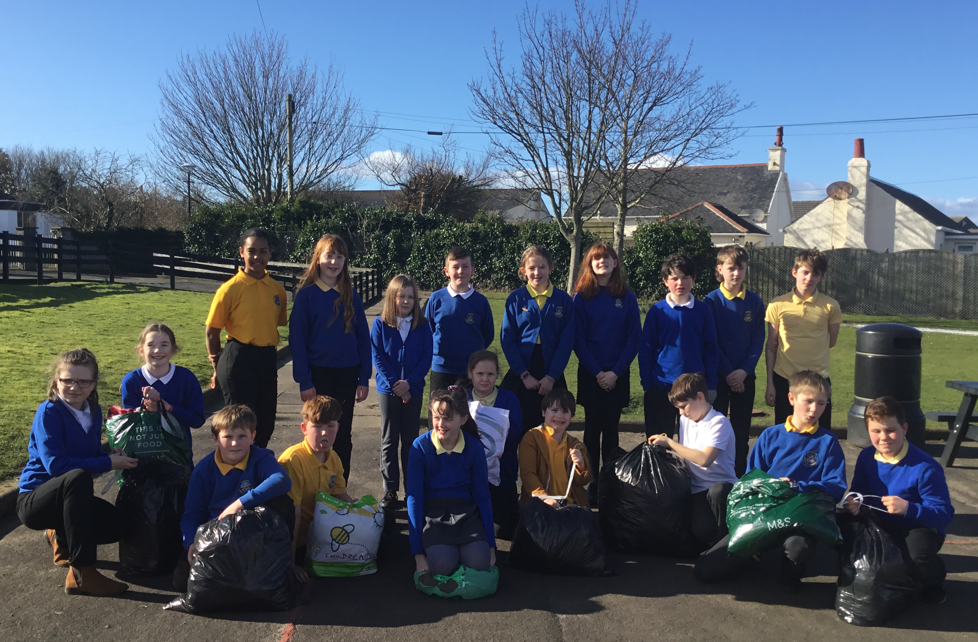 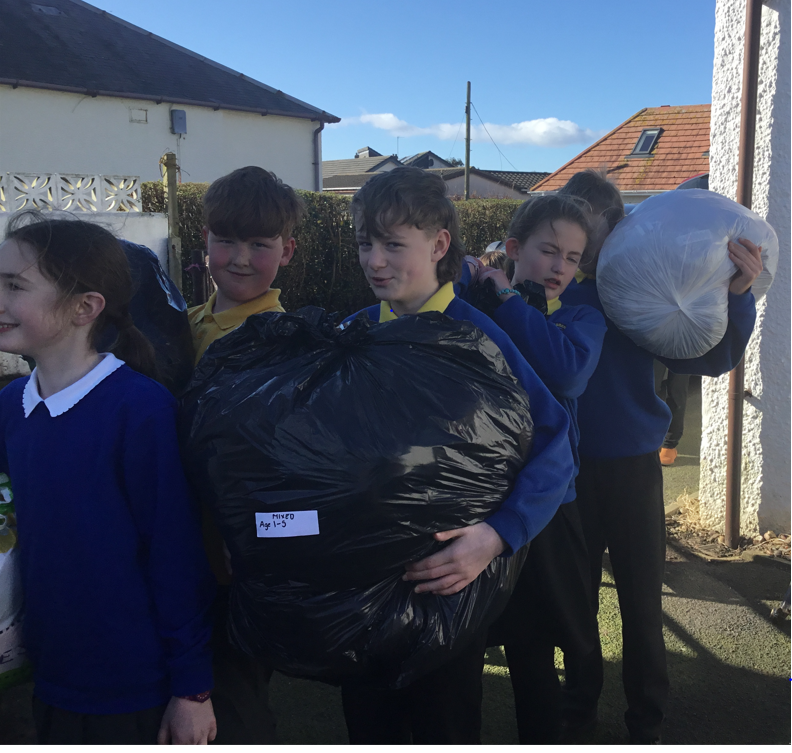 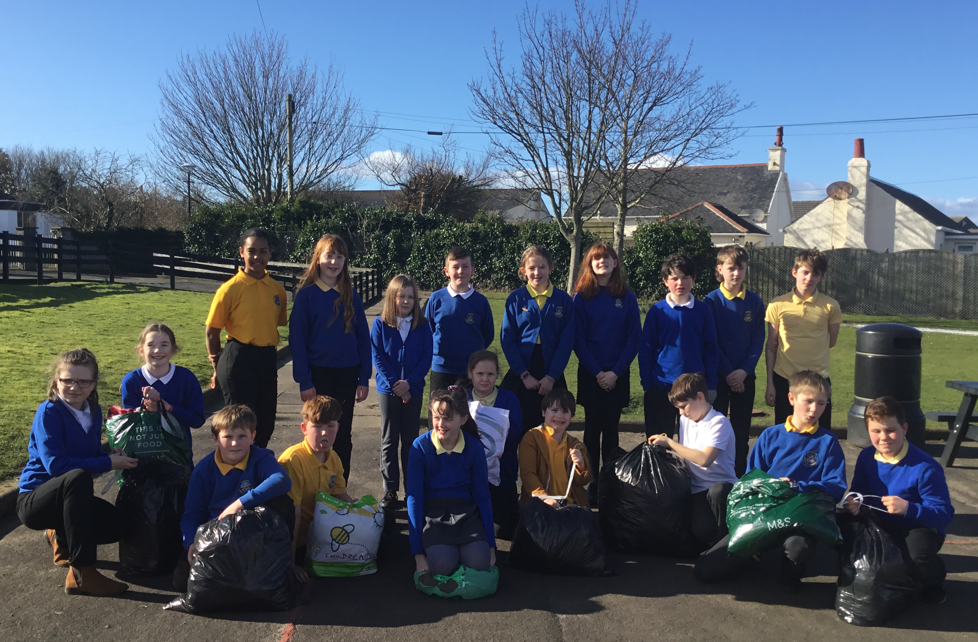 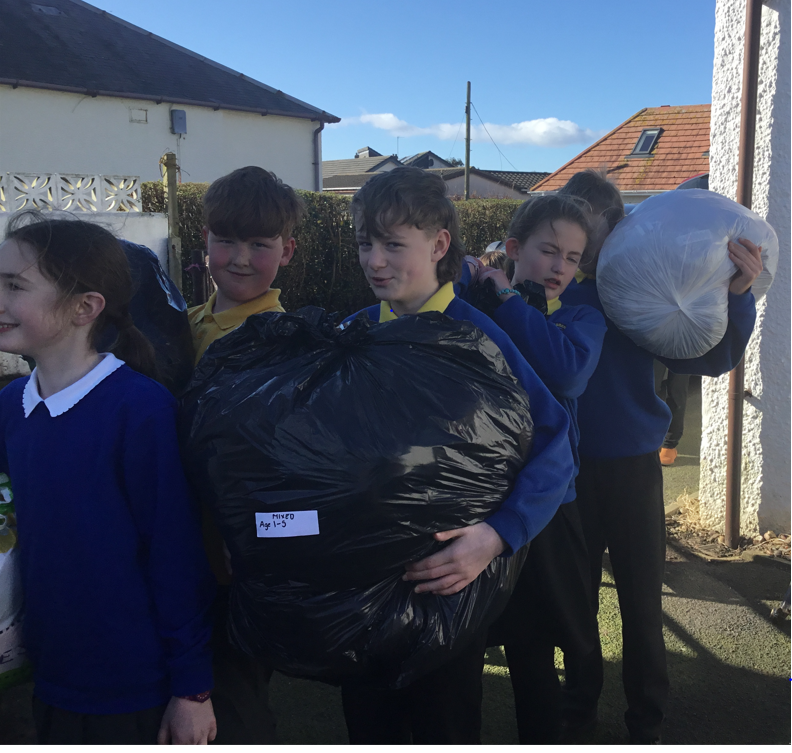 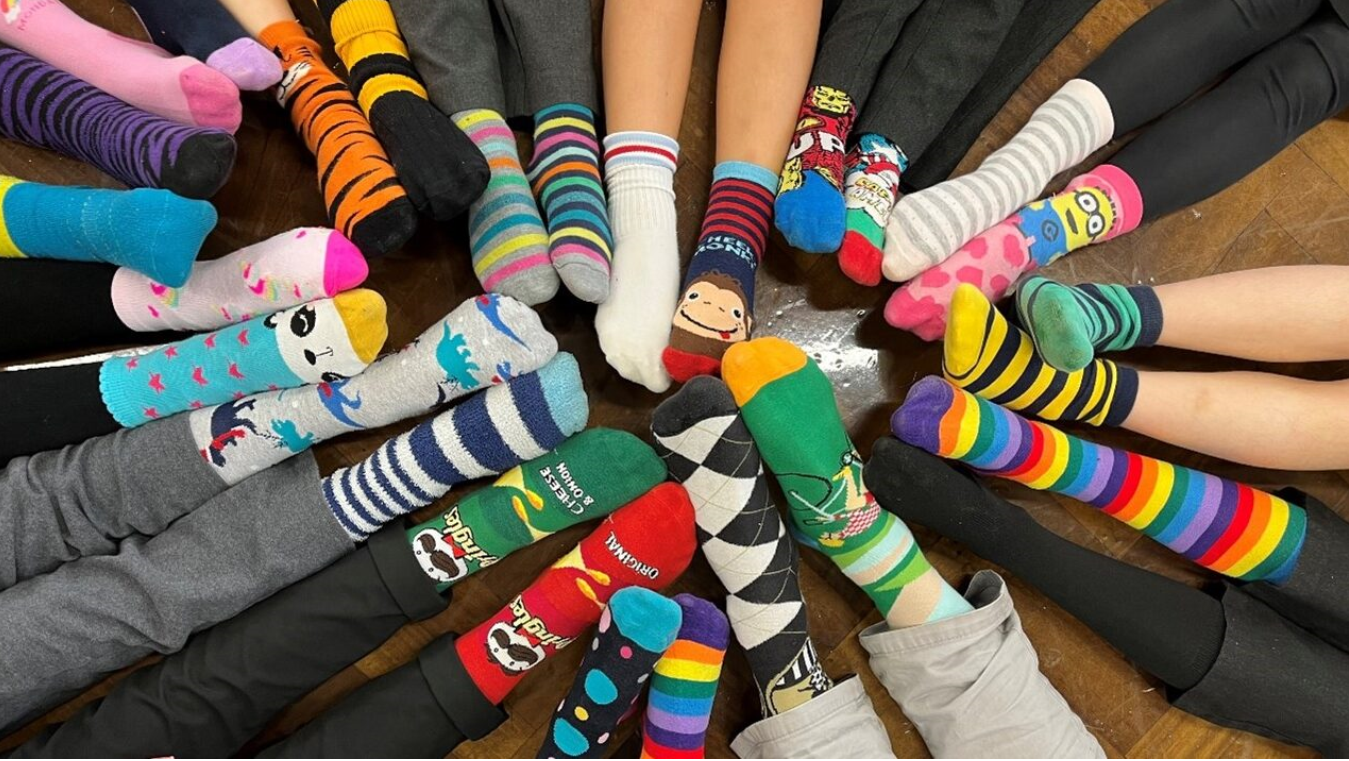 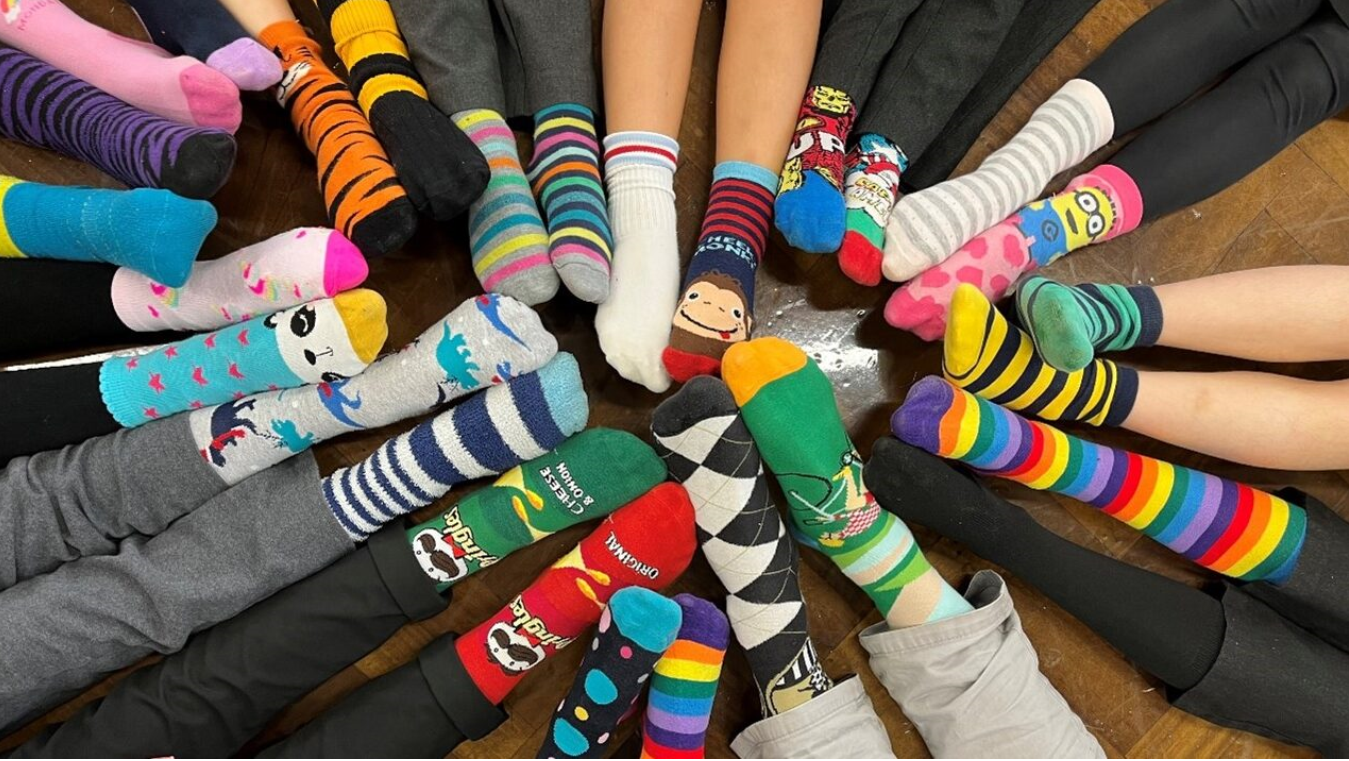 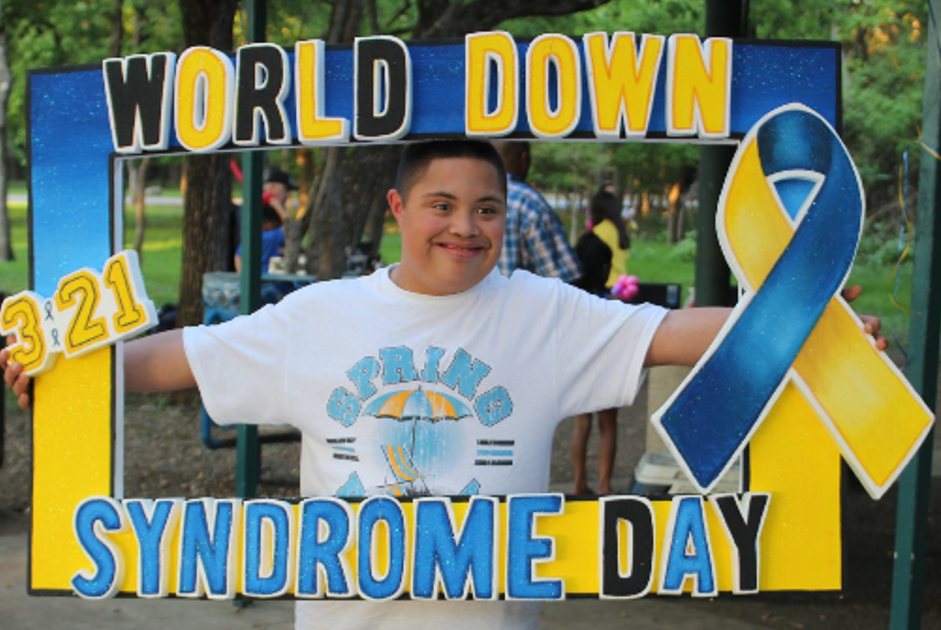 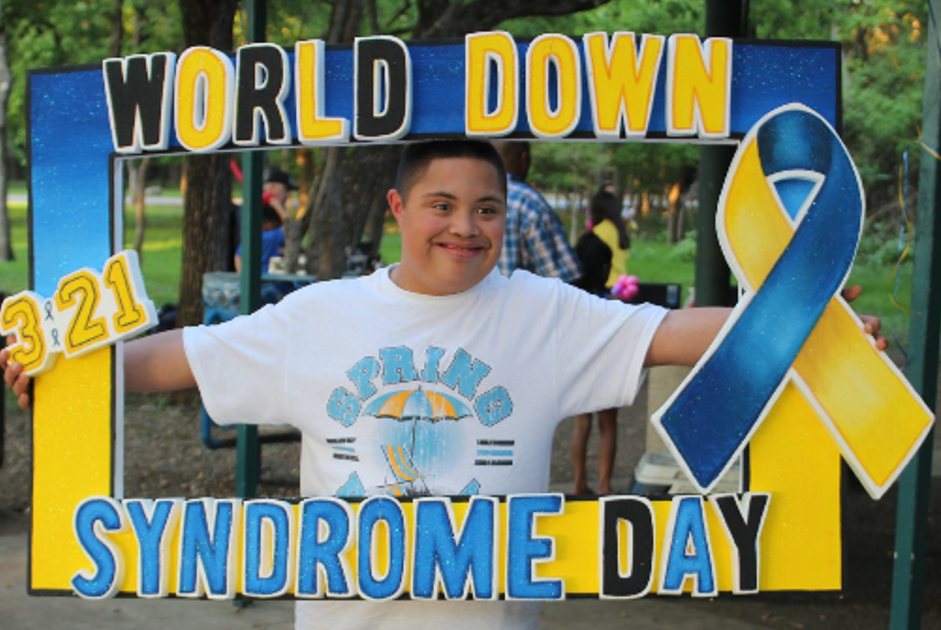 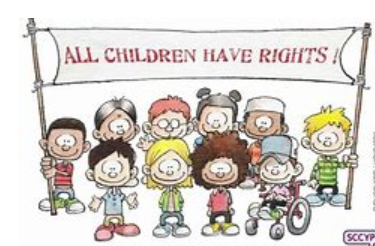 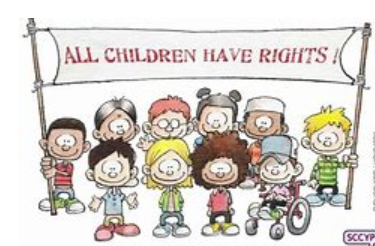 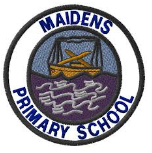 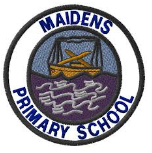 ftynhhhiyuouiouuu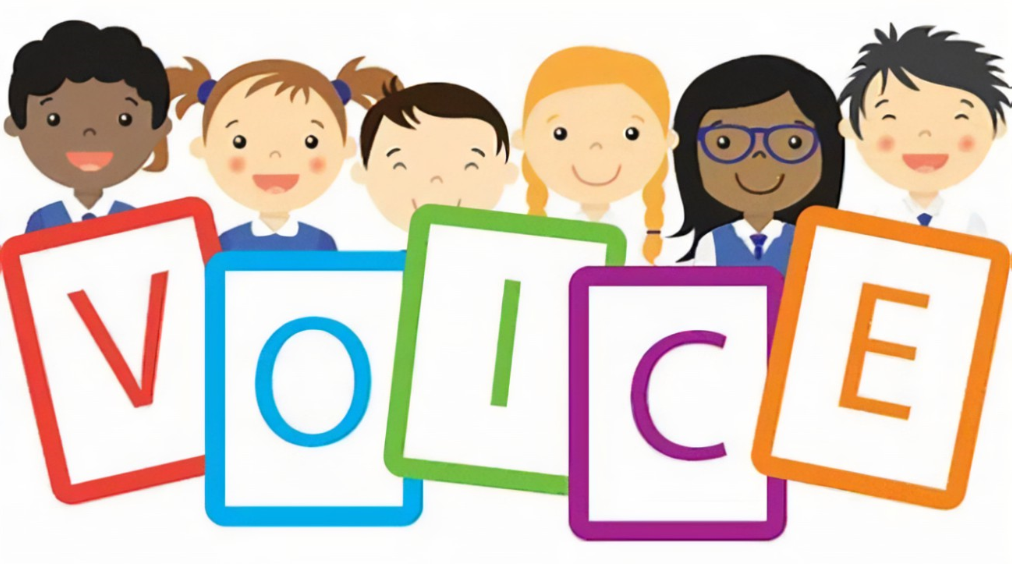 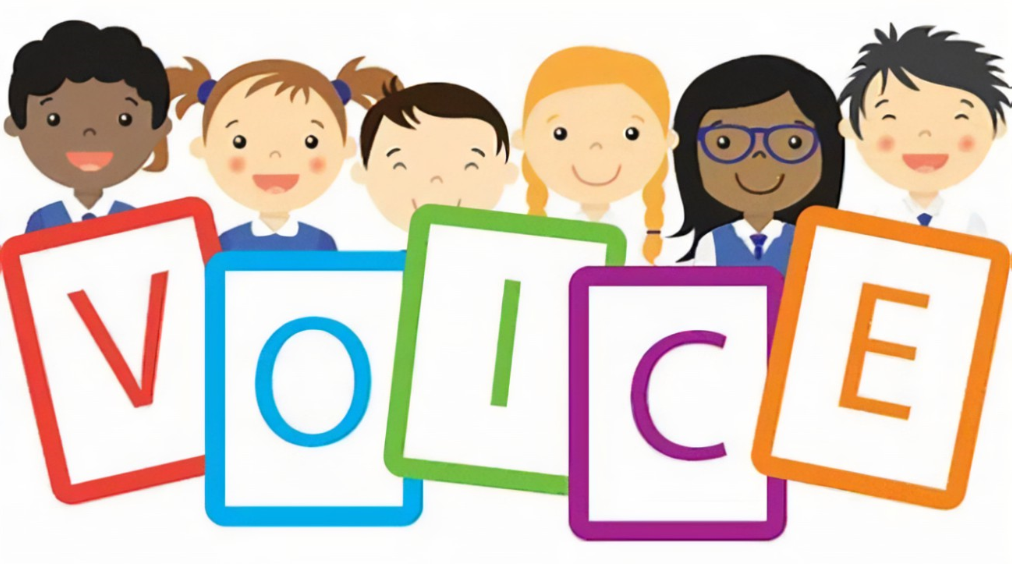 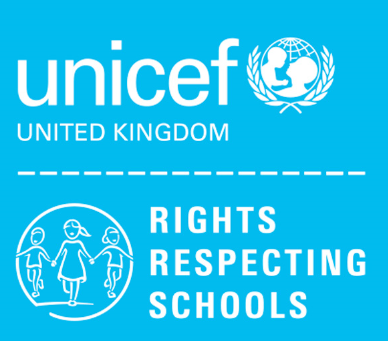 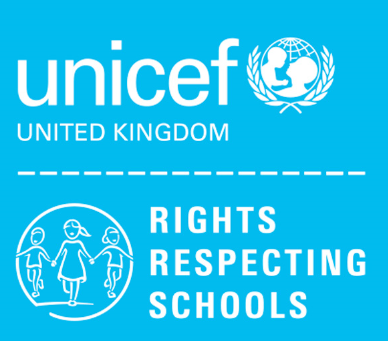 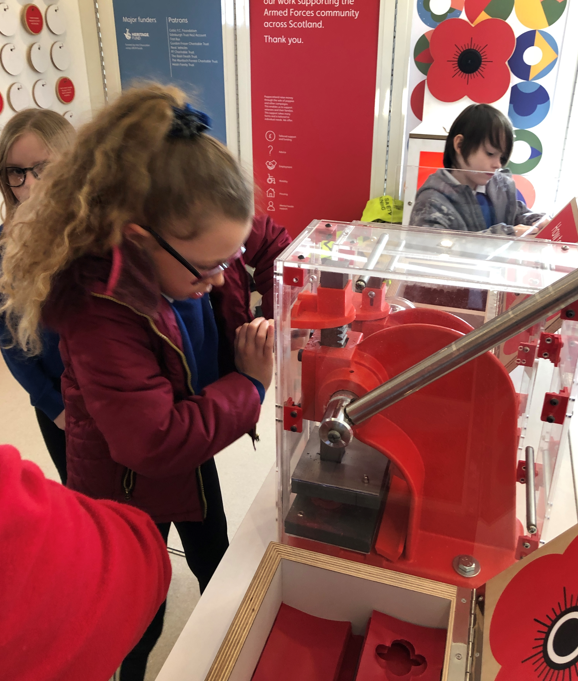 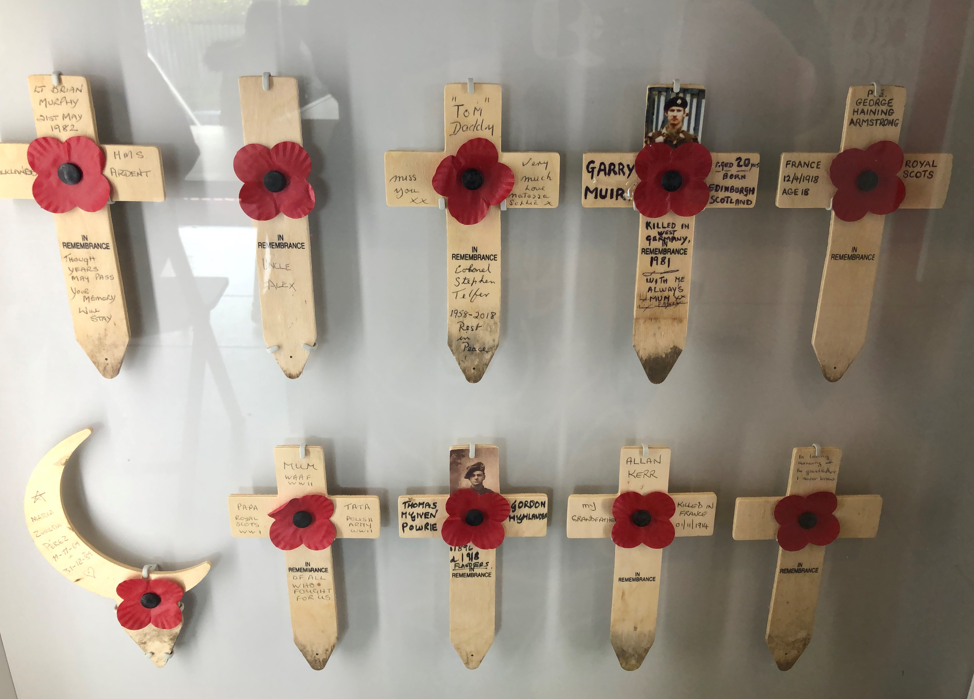 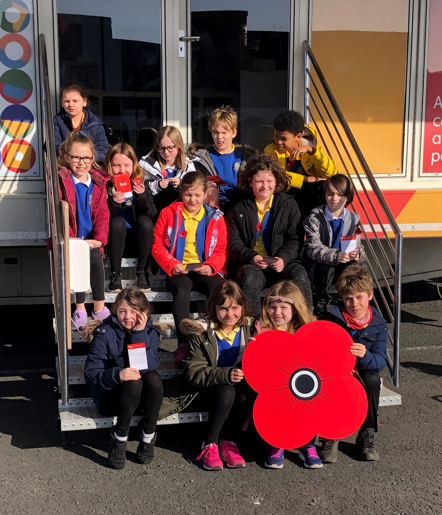 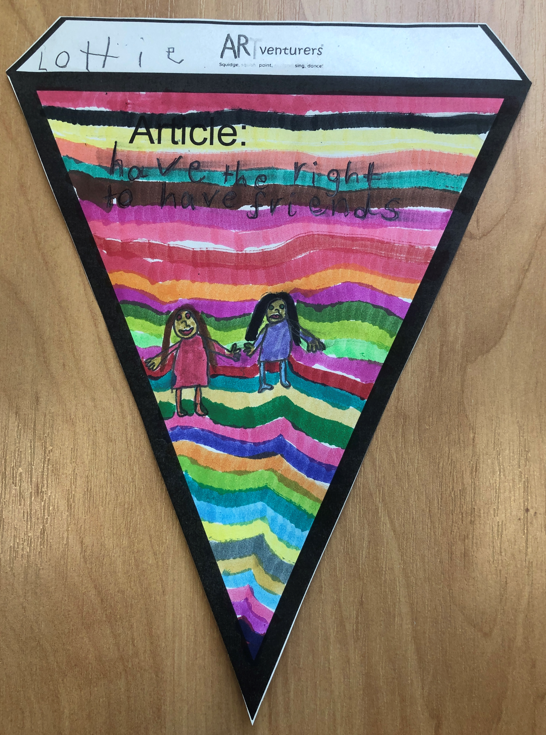 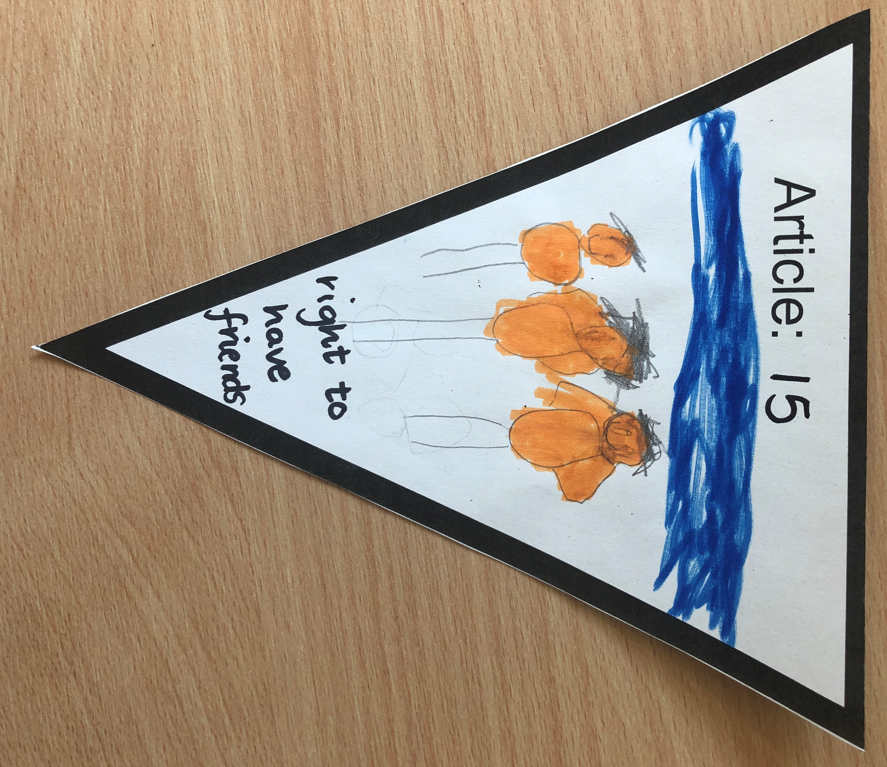 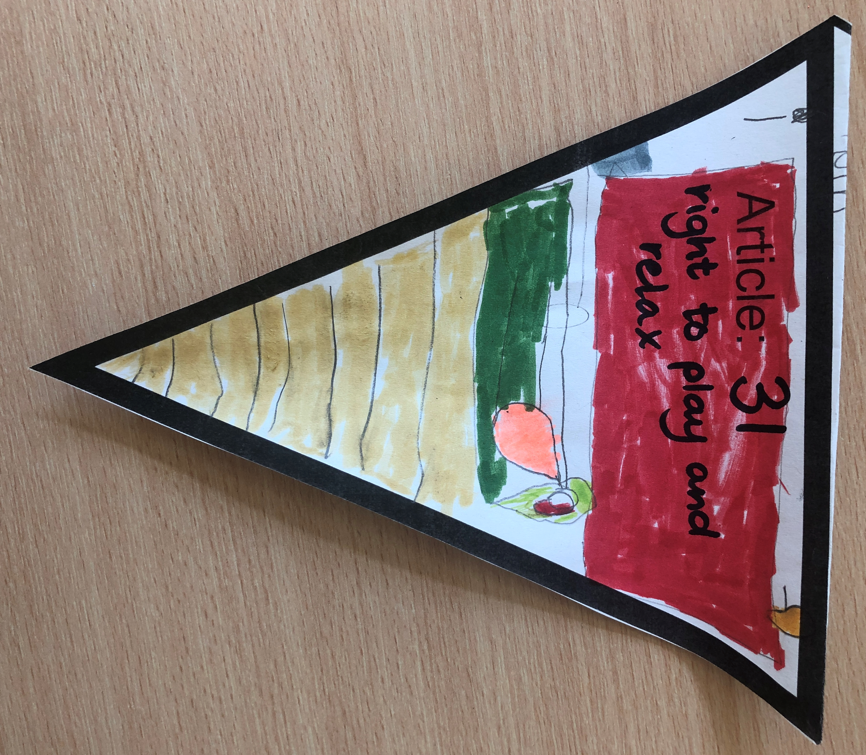 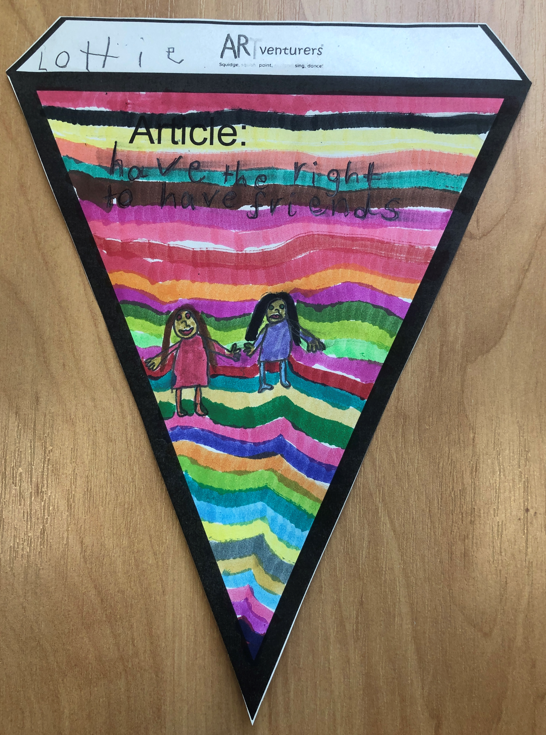 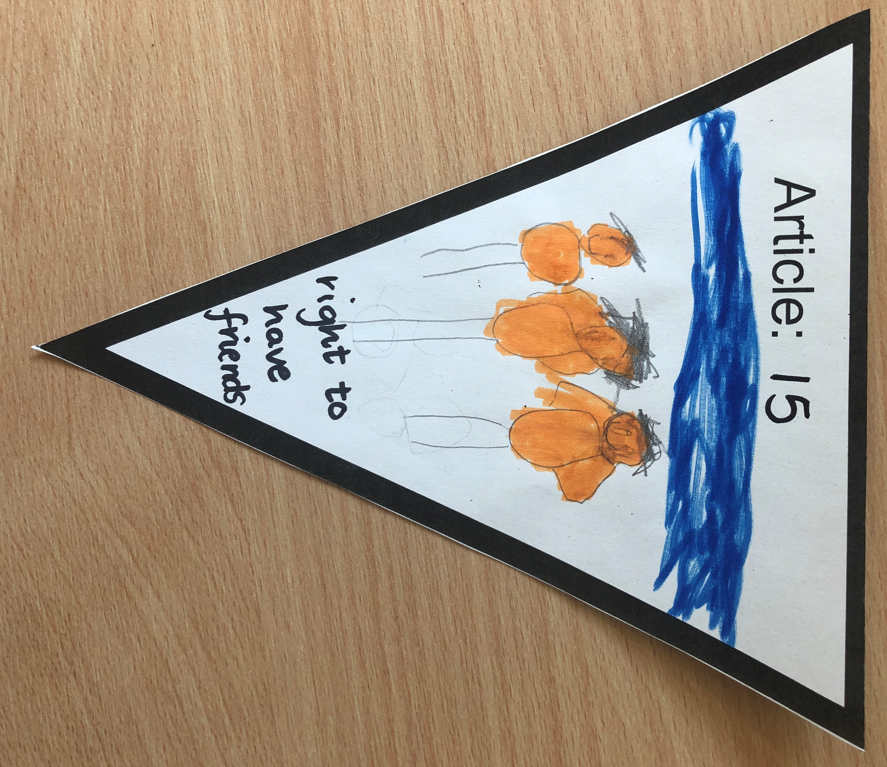 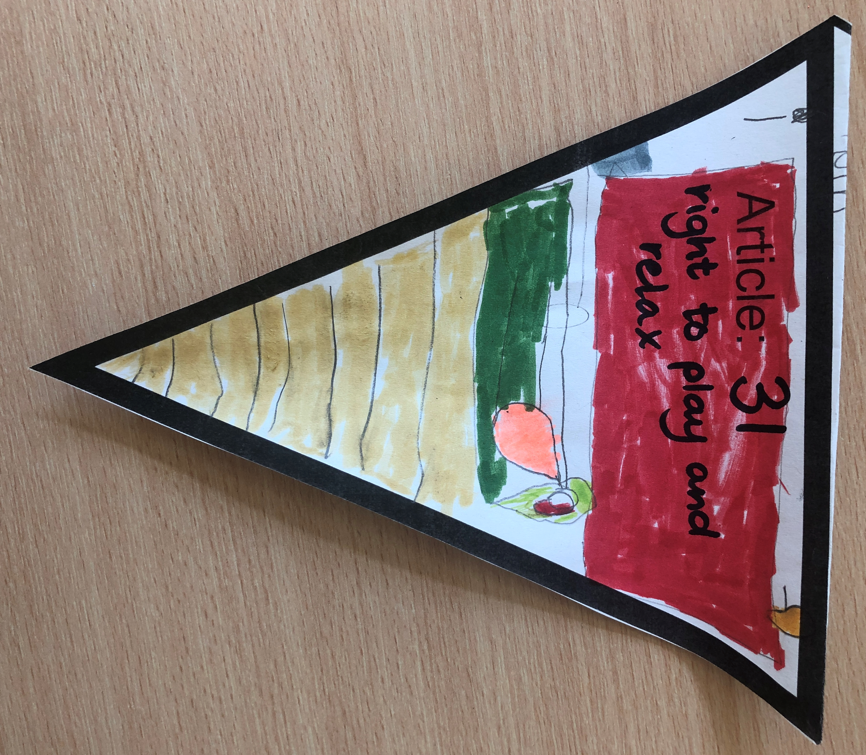 